チケットお申込書インナー ワールド エボリューション　内世界の進化 Ⅲ　　　　　　※予定枚数に限りがございます。お早目のお申込みを何卒宜しくお願い致します。　　　　　　　　　　学校名:　　　　　　　　　　　　ご住所：〒　　　　　　　　　　　　　　　　　　　　　　　　　　　　　　　　　　　　　　　　　　　 　　ご担当者名：　　　　　　　　　　　TEL：　　　　　　　　　　　　メール：　　　　　　　　　　　　　　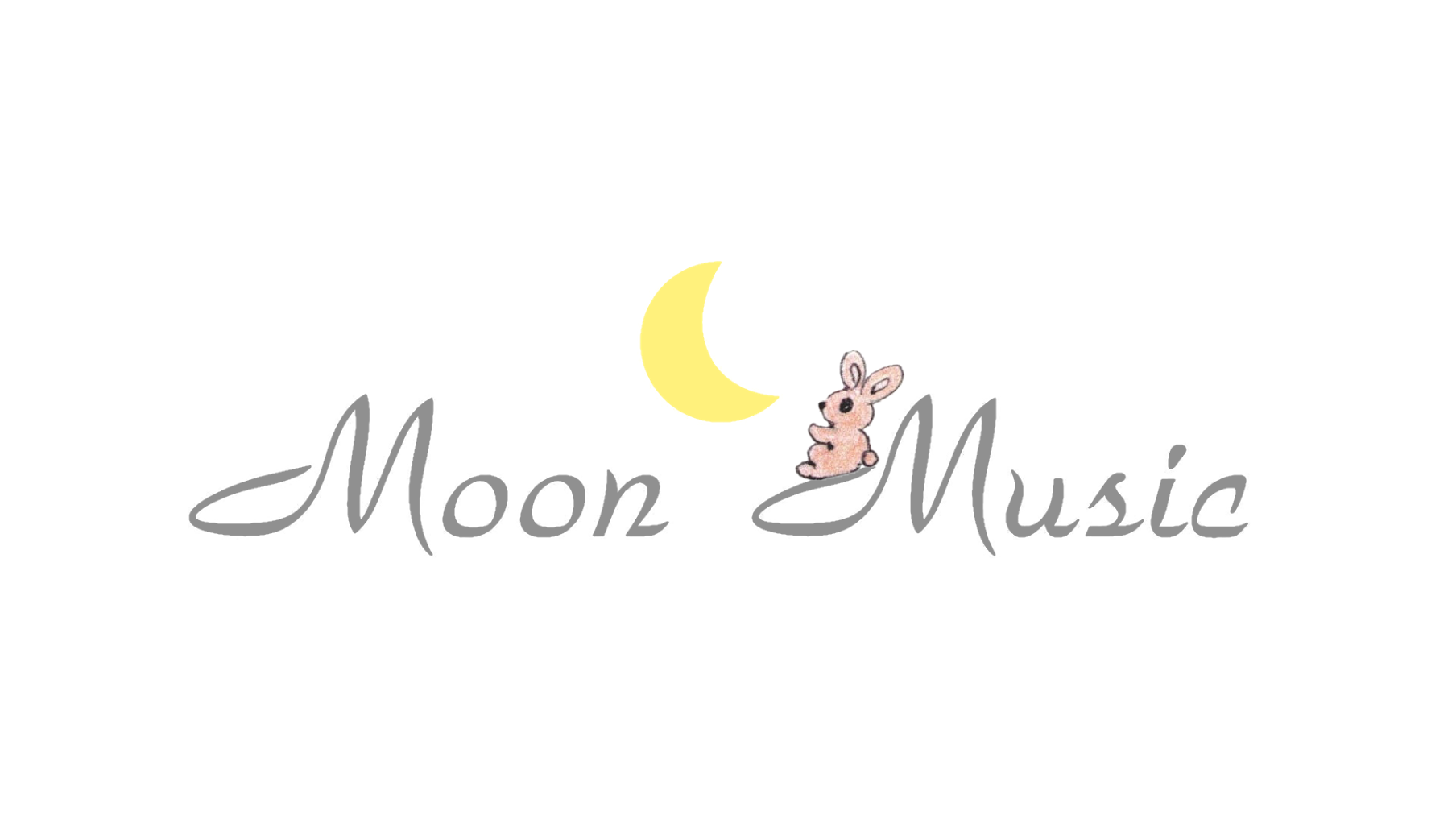 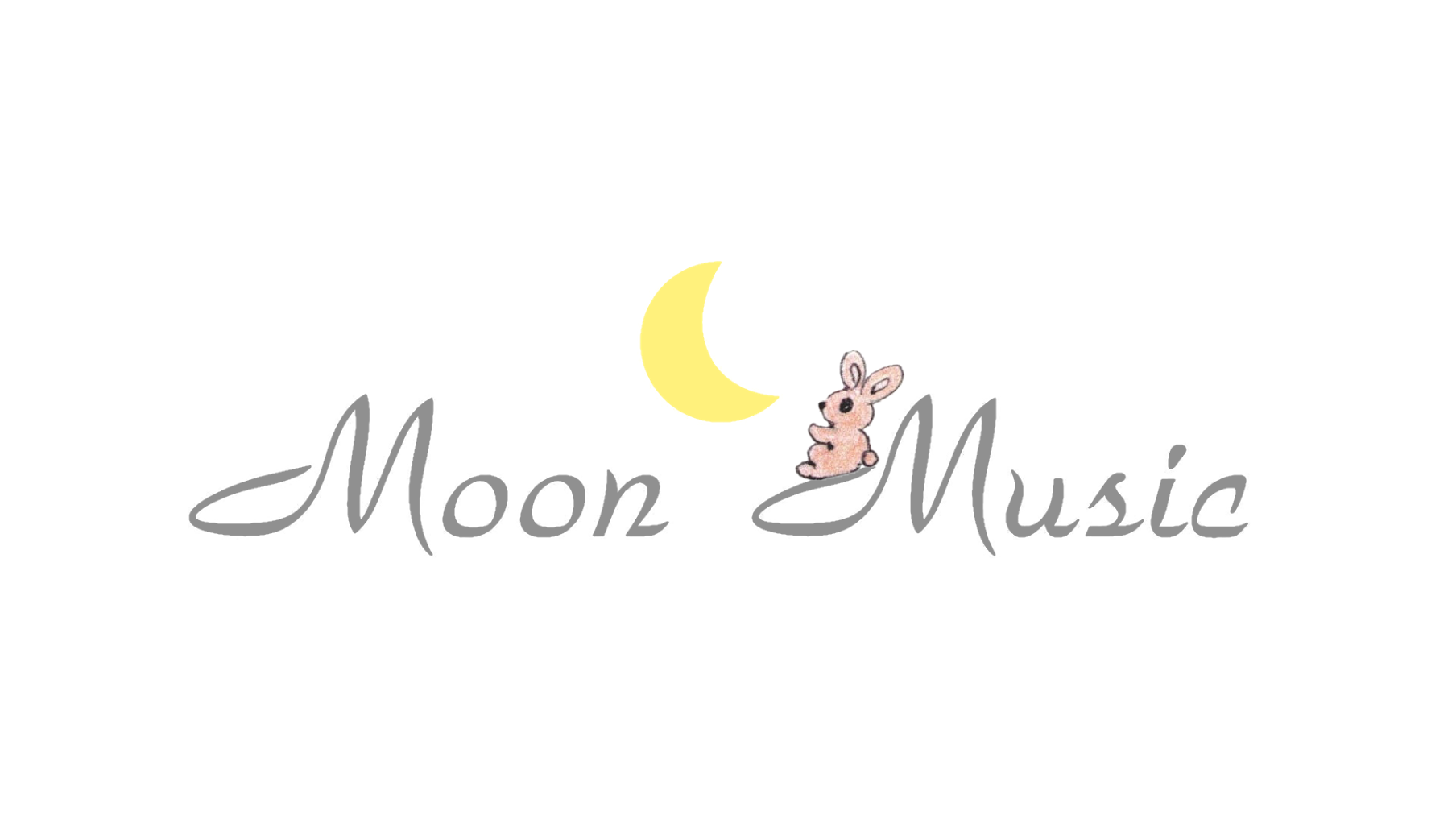 [東京公演] 銀座博品館劇場[東京公演] 銀座博品館劇場[東京公演] 銀座博品館劇場公演日開演時間S席ご優待割引価格3,000円４/２９（月・祝）18：30枚４/３０（火・祝）18：30枚５/１（水・祝）14：30枚５/１（水・祝）18：30枚５/２（木・祝）14：30枚５/２（木・祝）18：30枚５/３（金・祝）15：00枚５/４（土・祝）貸切公演14：00※貸切公演の為お申込み頂けません。５/４（土・祝）18：00枚５/５（日・祝）14：00枚５/５（日・祝）18：00枚５/６（月・休）14：00枚合計枚数合計枚数枚合計金額合計金額円